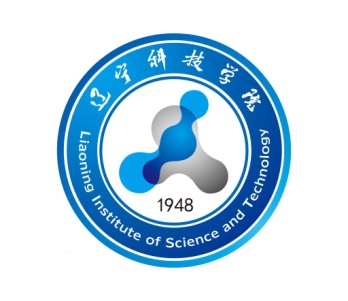 Liaoning Institute Of Science And Technology辽宁科技学院教务系统培养方案培养方案（院系）操作手册专业方案编制菜单：【教学管理】—【培养方案】—【专业方案编制】建立专业方案点击“新建”按钮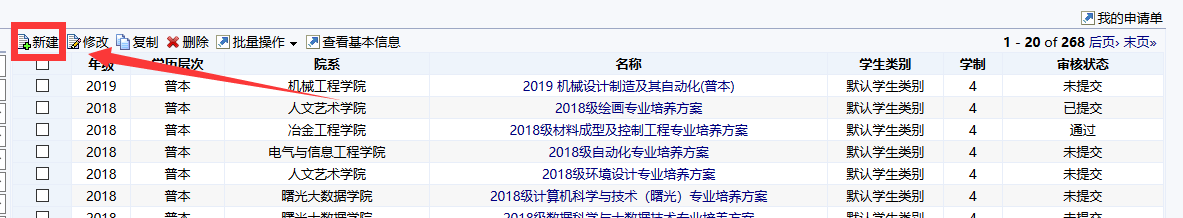 填写培养计划基本信息，点击“提交”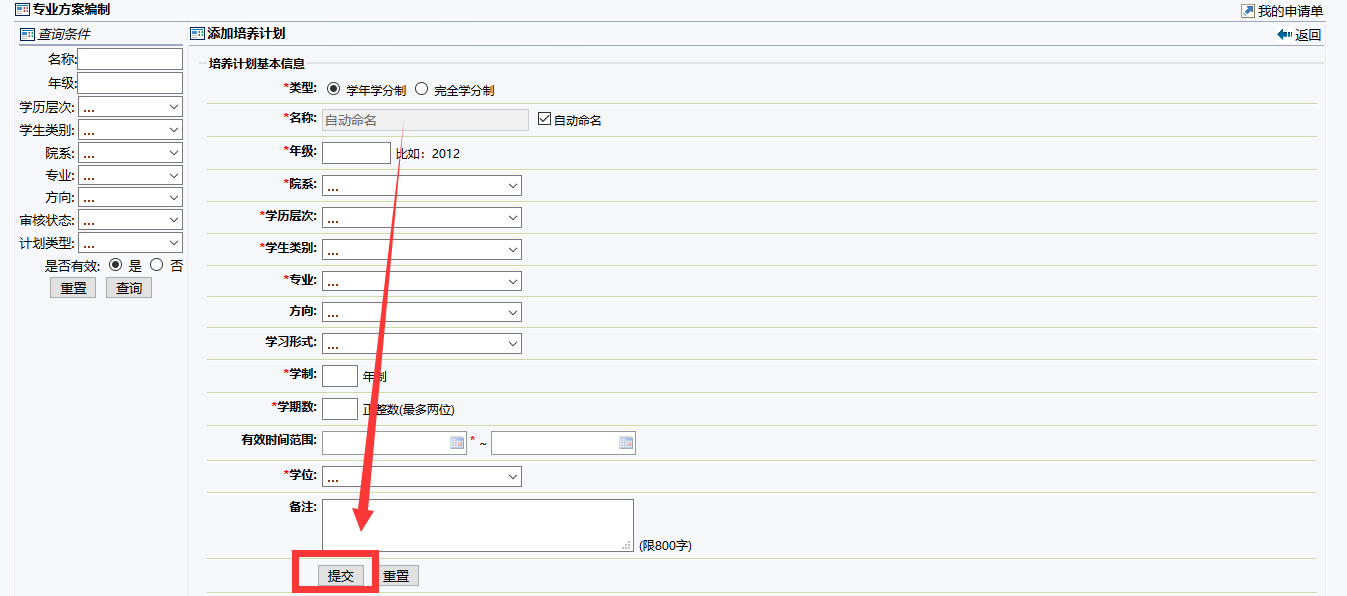 点击“课程设置”，点击“从公共课程计划复制”导入公共课程计划模板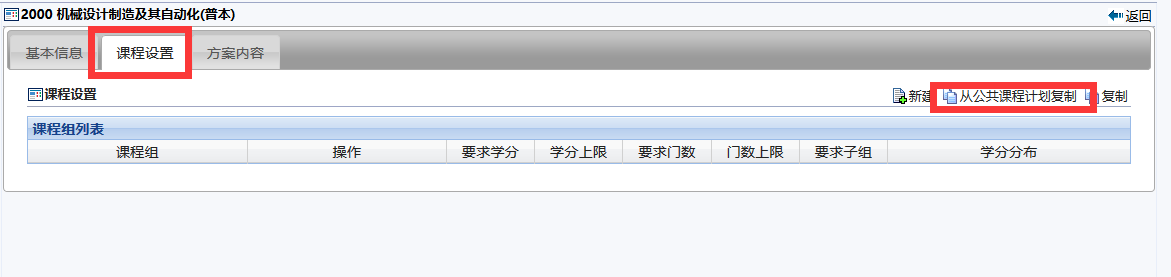 选择模板，点击“确认复制”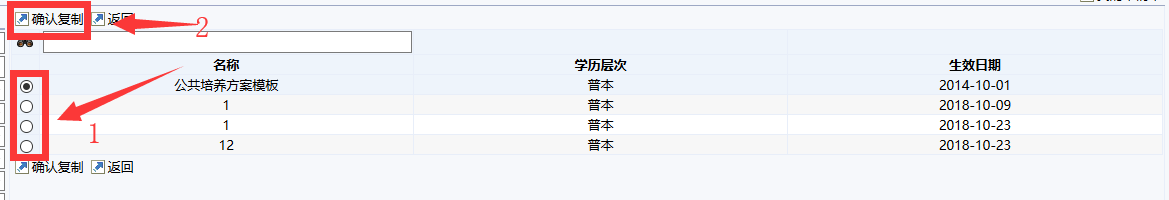 点击“课程设置”检查模板中课程是否符合培养方案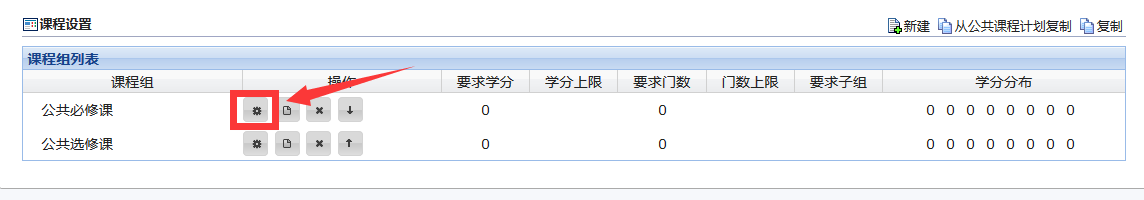 2.	为专业方案添加课程a) 点击课程设置按钮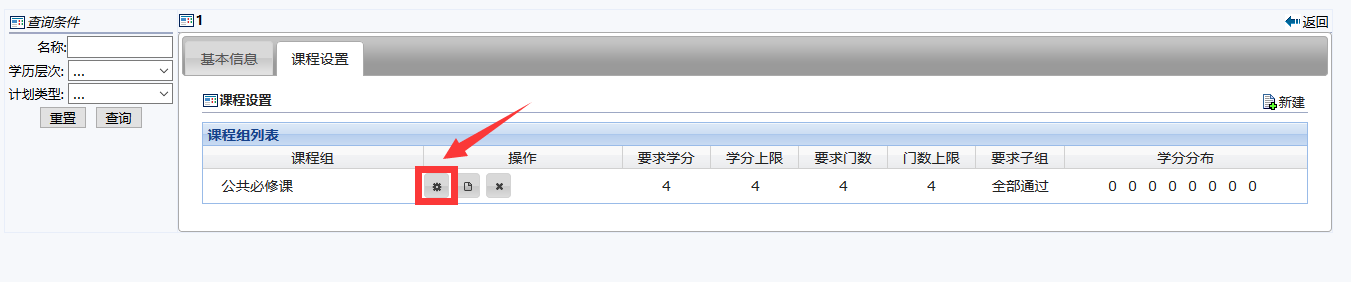 b) 点击新建即可根据课程代码或课程名称选择课程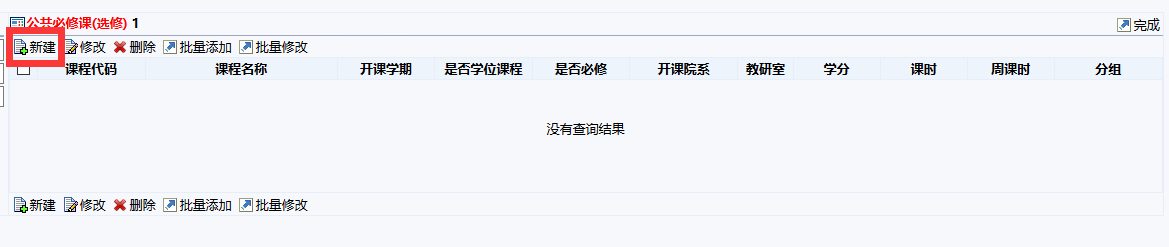 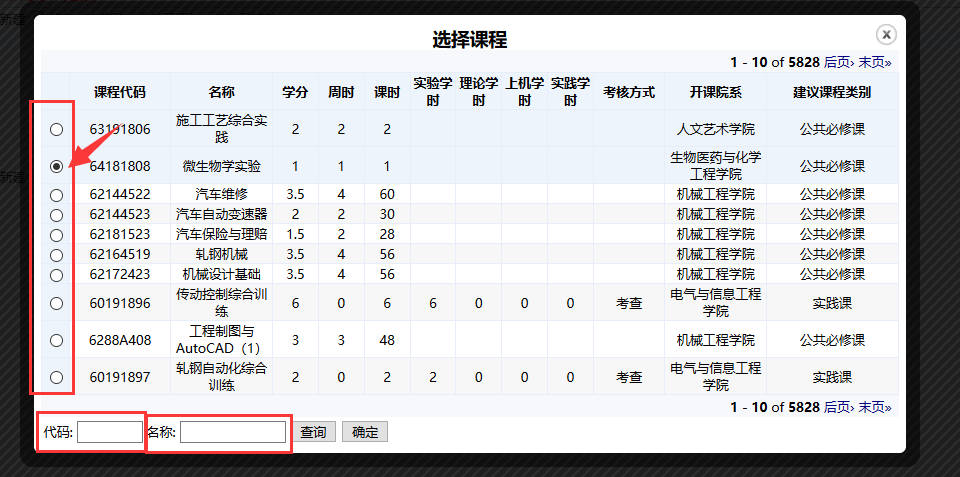 也可批量添加课程（多个代码可用空格、逗号、分号、回车分割）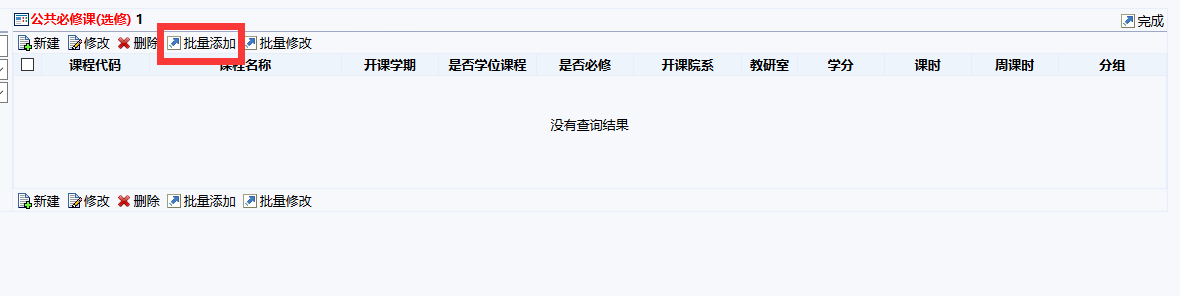 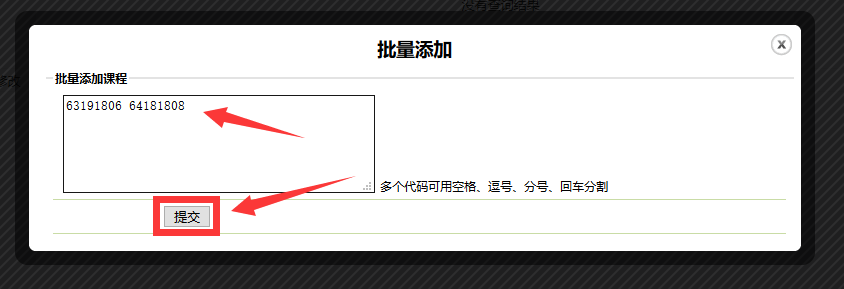 3.	修改课程组a) 点击“修改”按钮即可修改课程组属性b) 点击“向上”、“向下”可以调整位置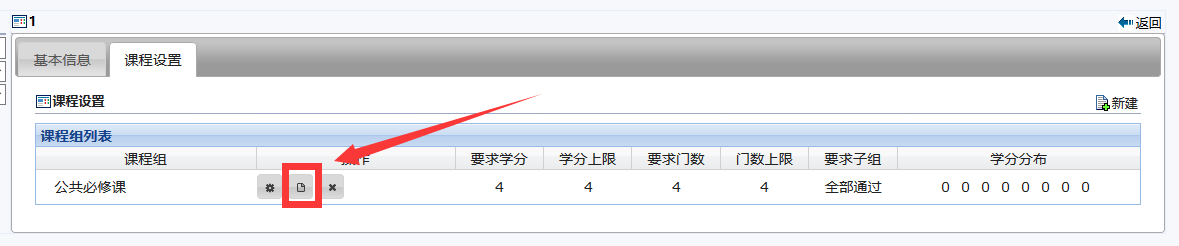 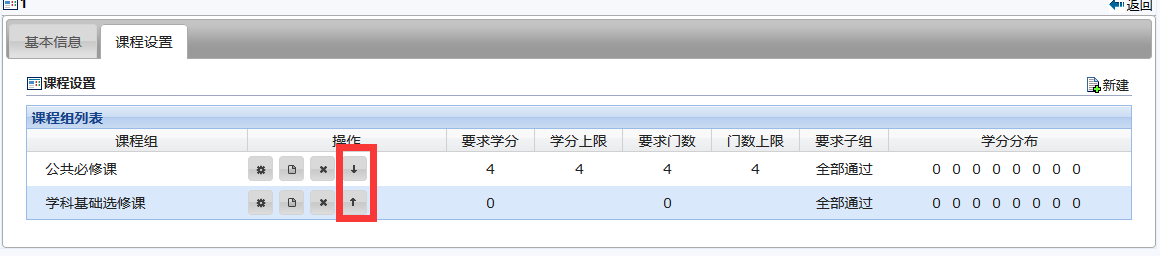 4.  修改课程组内课程点击“课程设置”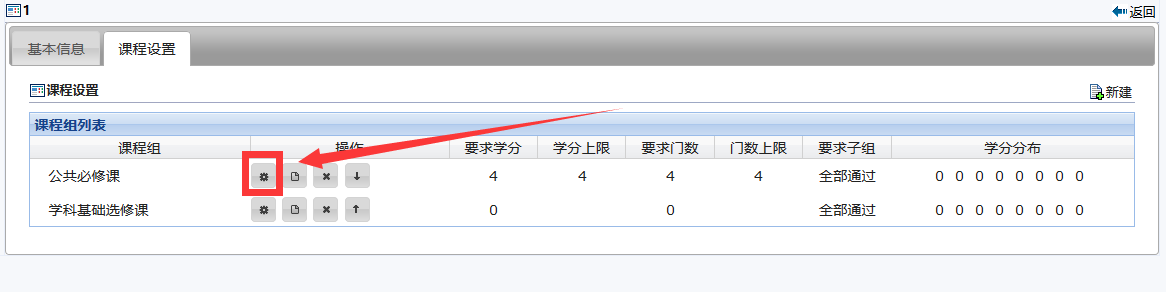 选中课程点击“修改”即可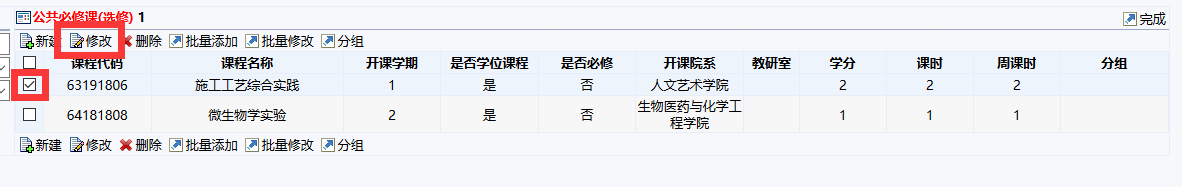 提交专业方案（提交后方案不可修改）鼠标放在“未提交”这三个字上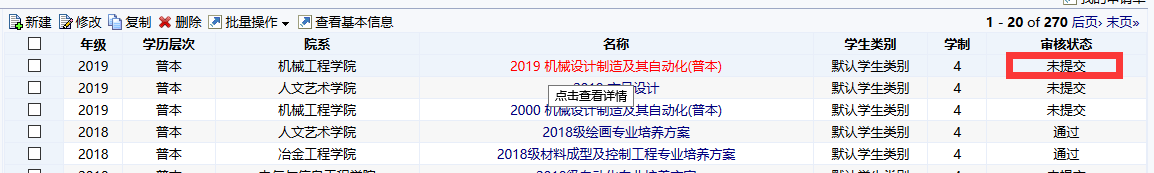 字会变为红色的“提交审核”，点击进入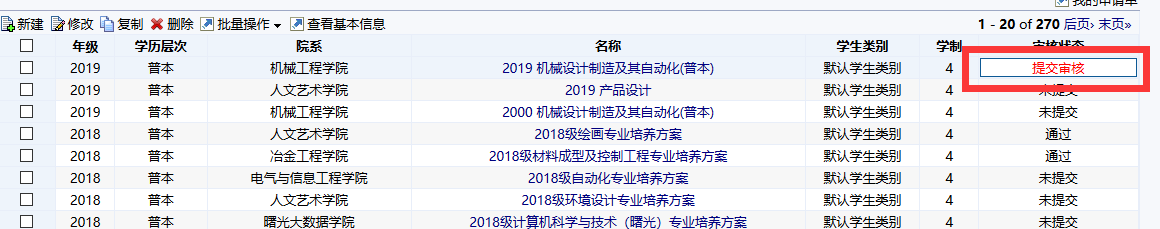 确认后可点击“提交审核”按钮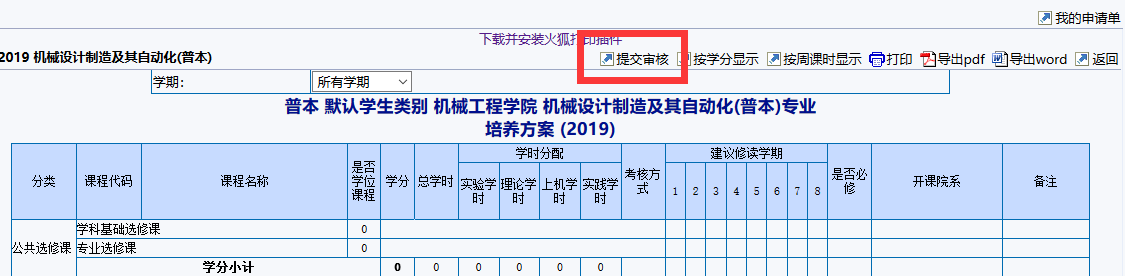 撤销提交（撤销提交后方案可修改）鼠标放在“已提交”上，显示处撤销提交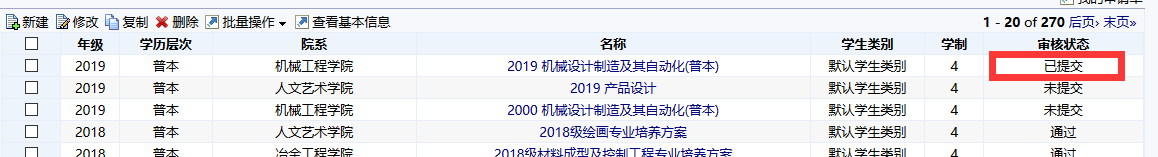 点击撤销提交，撤销成功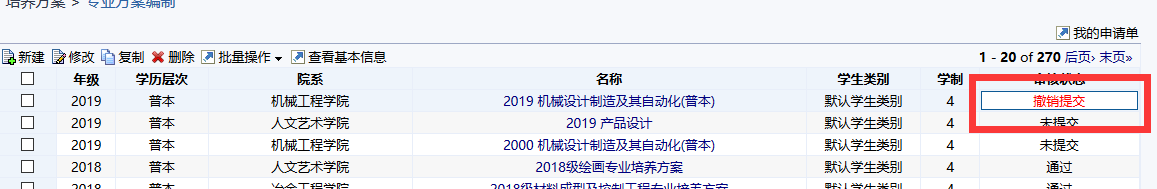 编辑通过审核的培养方案鼠标放在通过上，显示出提交申请和申请记录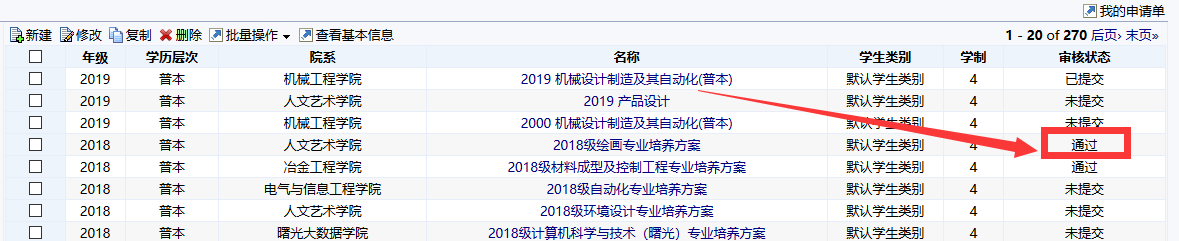 点击提交申请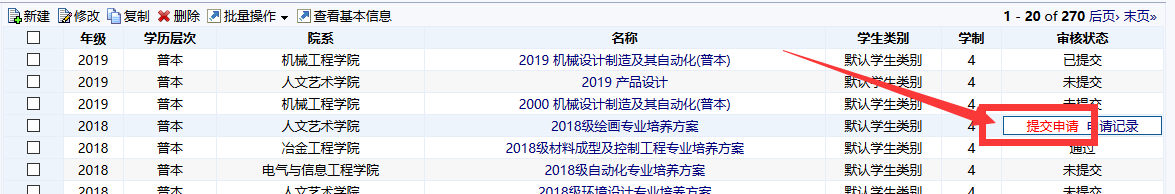 点击课程组的“修改”，可以修改课程或课程组信息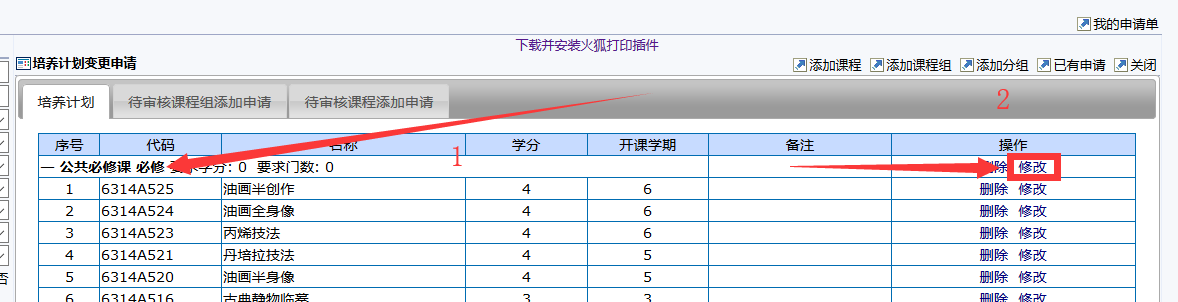 点击“提交”，提交申请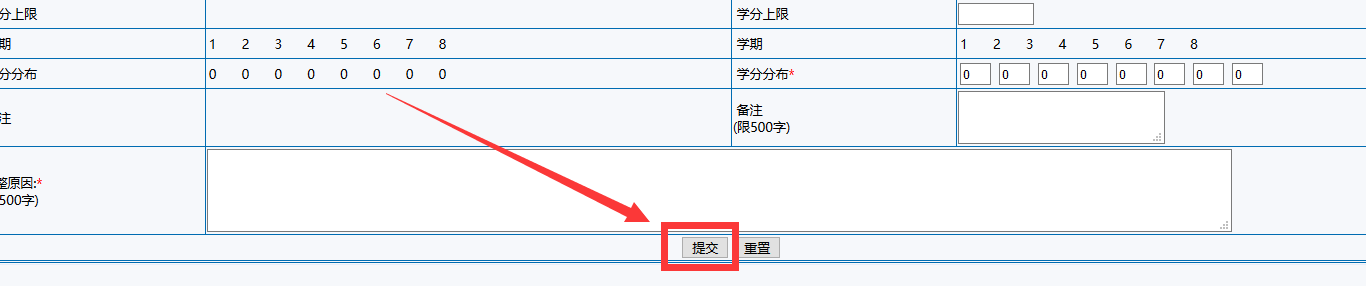 点击“删除”，可以删除课程或课程组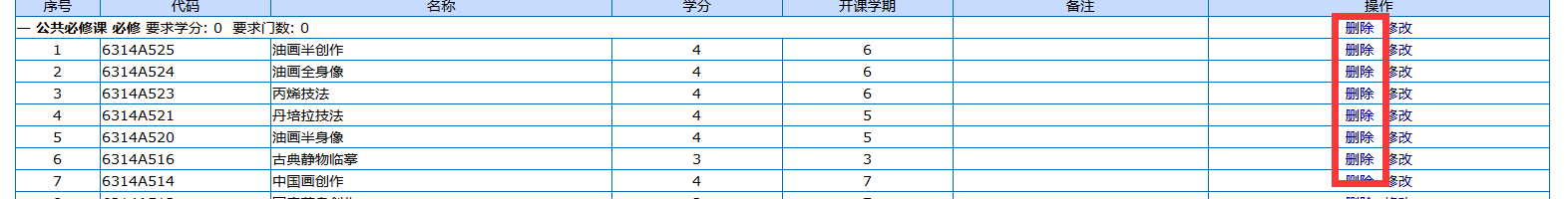 点击“添加课程”或“添加课程组”可以进行添加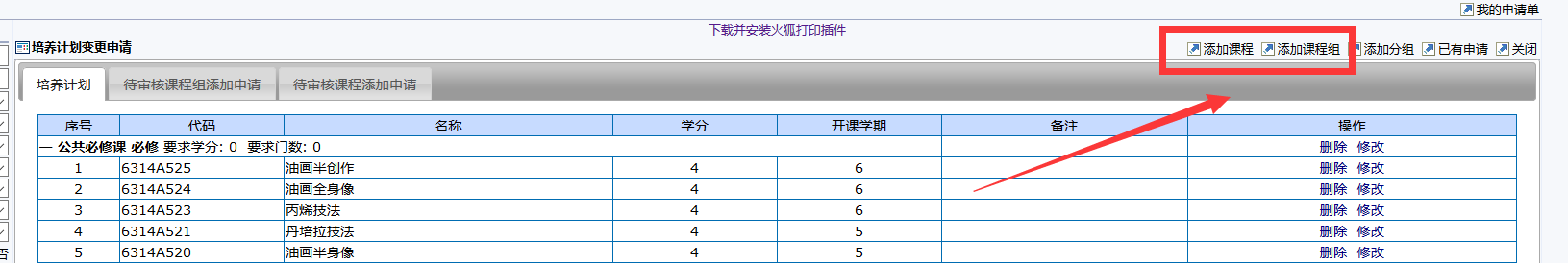 点击“查看已有申请”可以查看提交的修改申请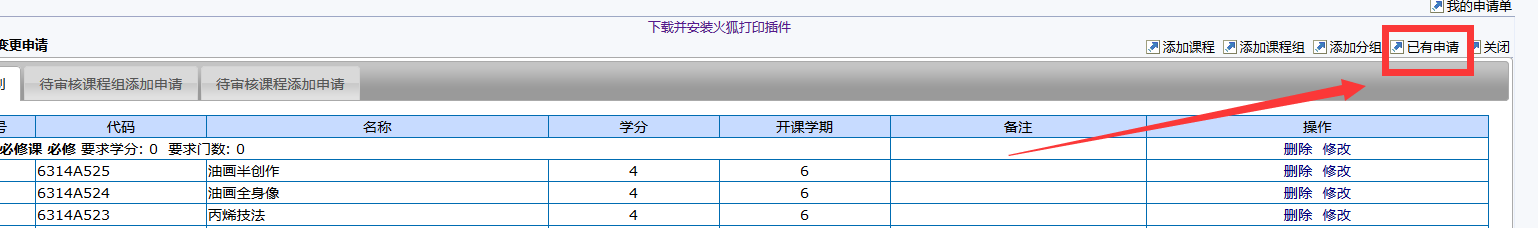 点击撤销申请，可以撤销提交的修改申请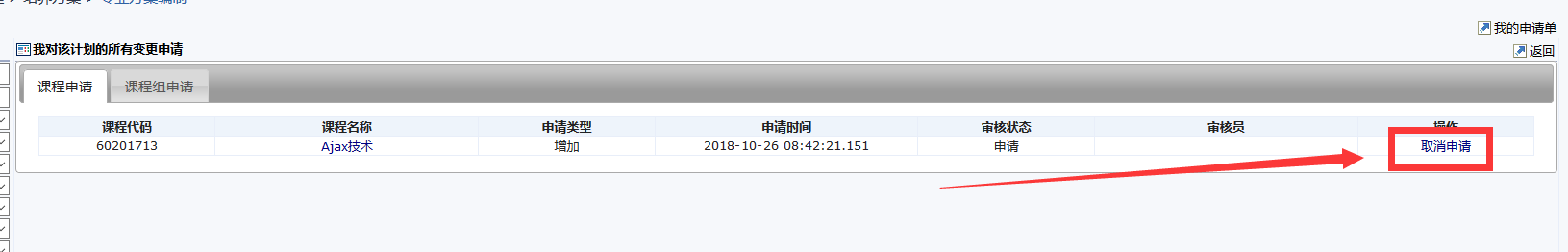 专业方案查询查询已经通过的专业方案选择方案，点击查看基本信息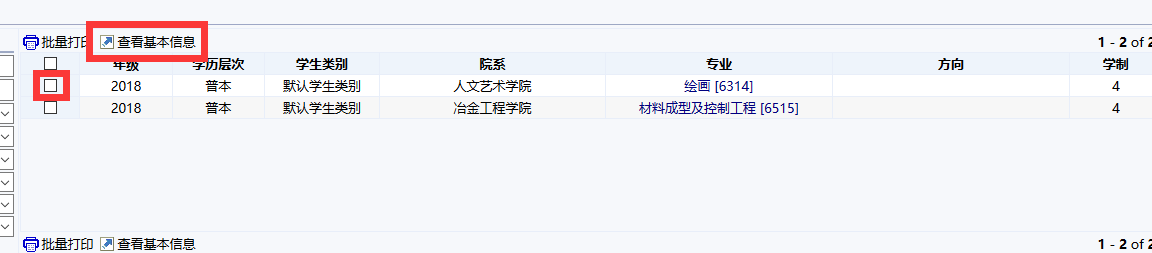 学生方案绑定自动关联选择学生，点击自动关联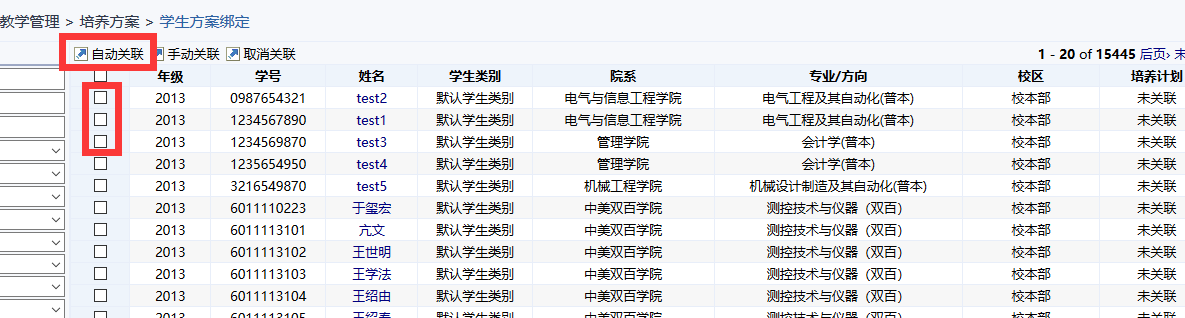 点选关联条件，点击自动关联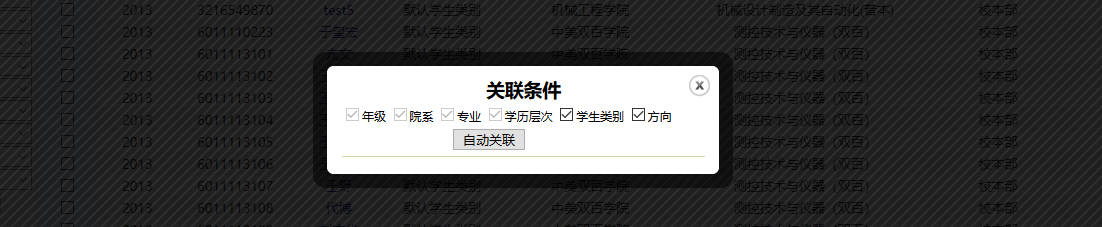 手动关联选择学生，点击手动关联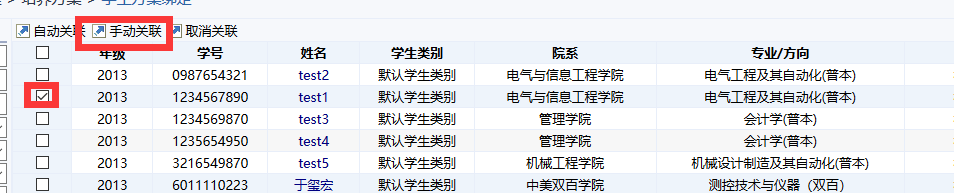 选择培养方案，点击关联到培养方案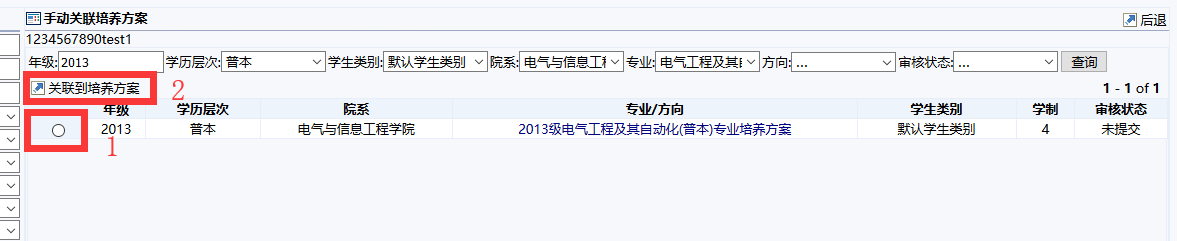 取消关联选择学生，点击取消关联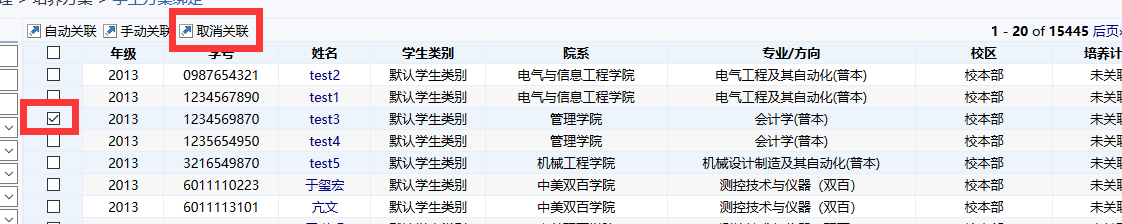 点击确定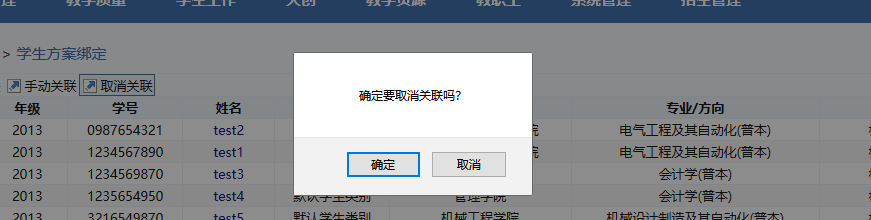 个人培养计划生成个人计划：点击界面左上角的“生成个人计划”按钮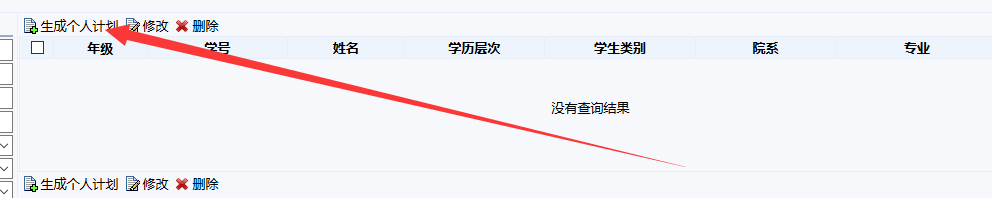 输入学号点击检查学号，点击生成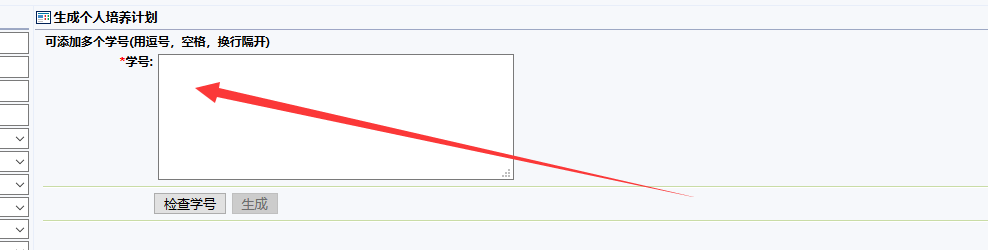 2.	修改个人计划基本信息a)	勾选后点击修改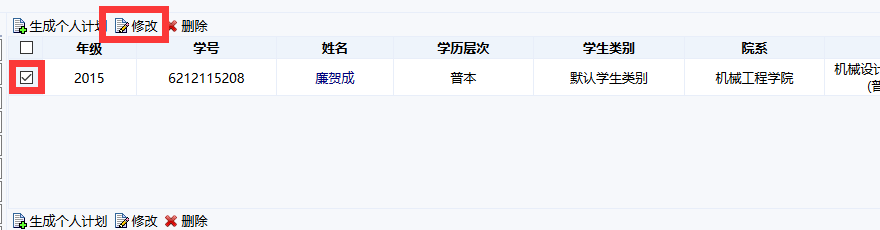 b) 填写个人信息后，点击提交按钮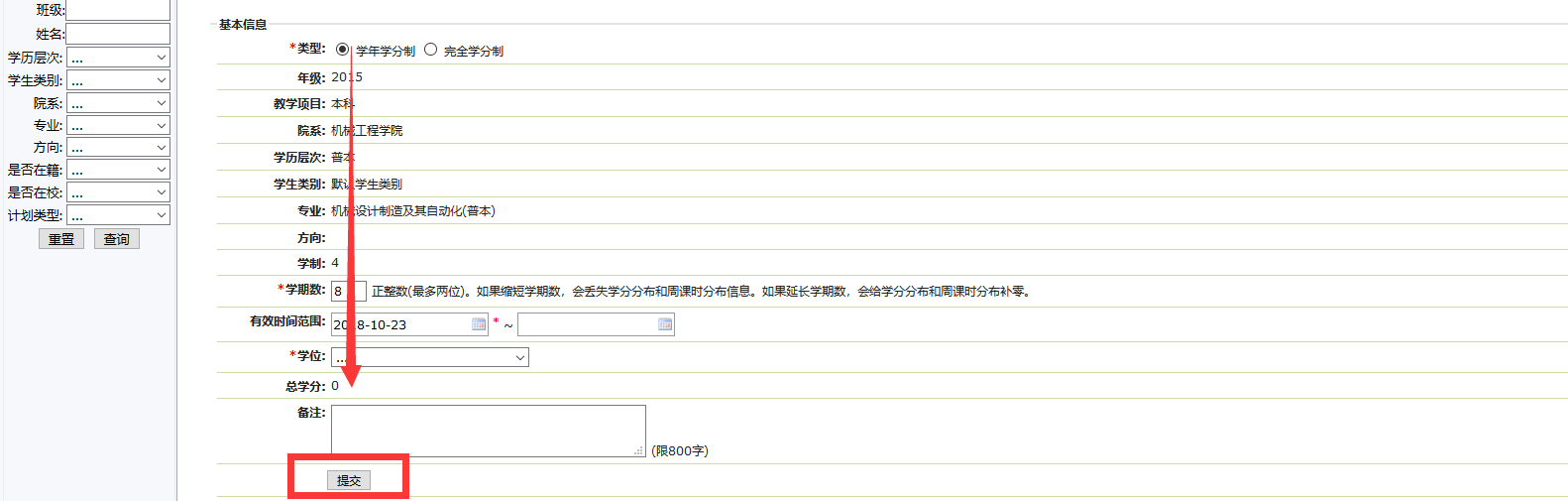 3. 编辑个人培养计划课程组勾选后点击修改点击课程设置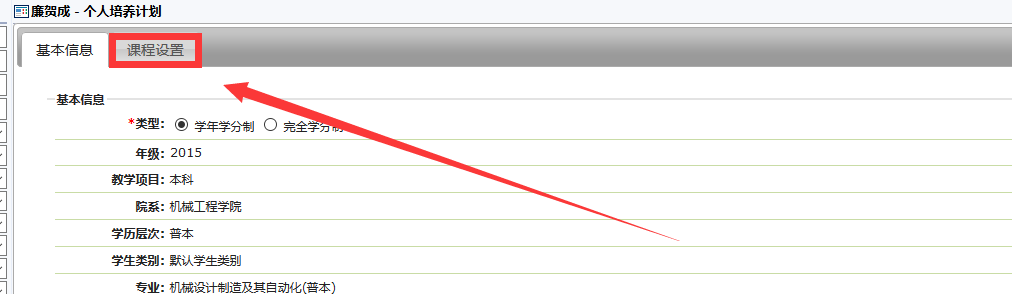 点击右上角新建，新建课程组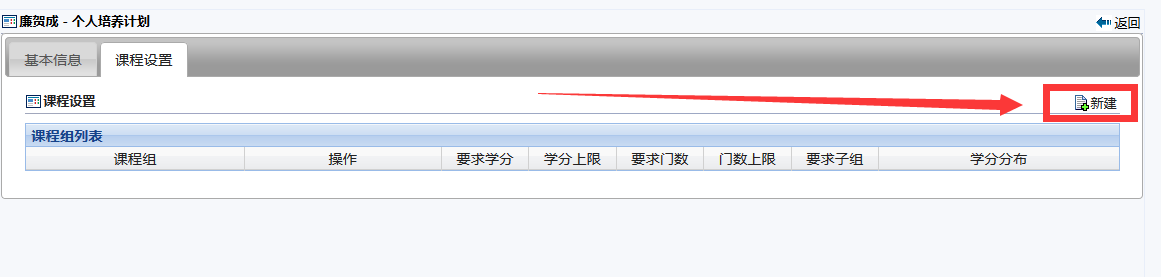 填好信息后点击提交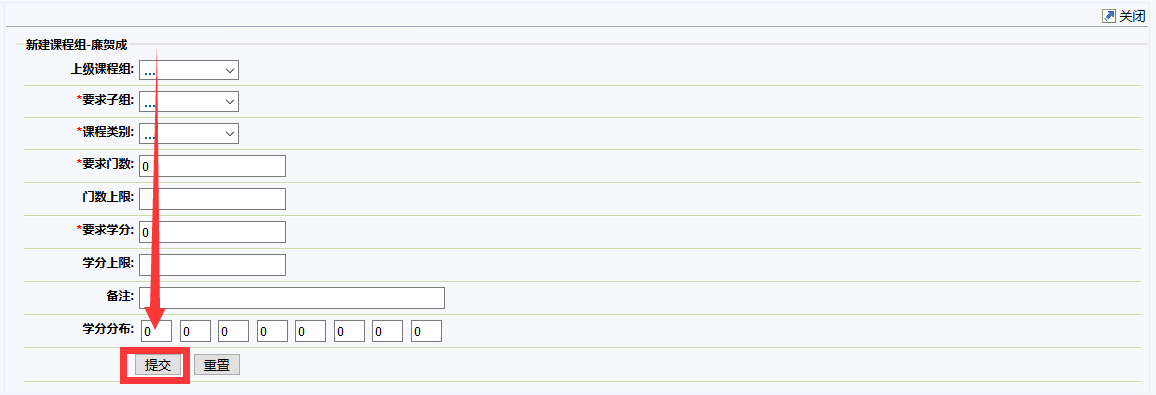 4.	为个人培养计划添加课程a) 点击课程设置按钮b) 点击新建即可根据课程代码或课程名称选择课程也可批量添加课程（多个代码可用空格、逗号、分号、回车分割）5.	修改课程组a) 点击“修改”按钮即可修改课程组属性b) 点击“向上”、“向下”可以调整位置6.  修改课程组内课程点击“课程设置”选中课程点击“修改”即可方案课程维护新建方案课程点击“新建”，新建方案课程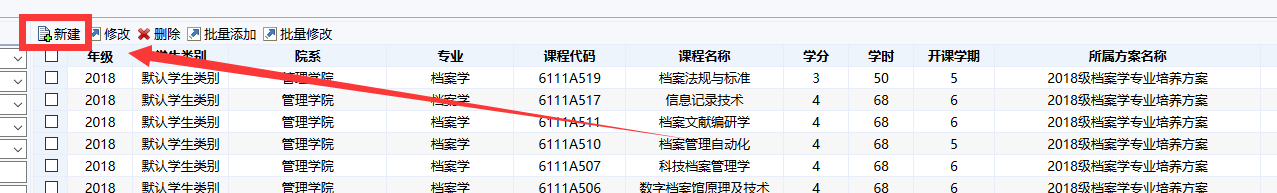 填写好信息后点击“提交”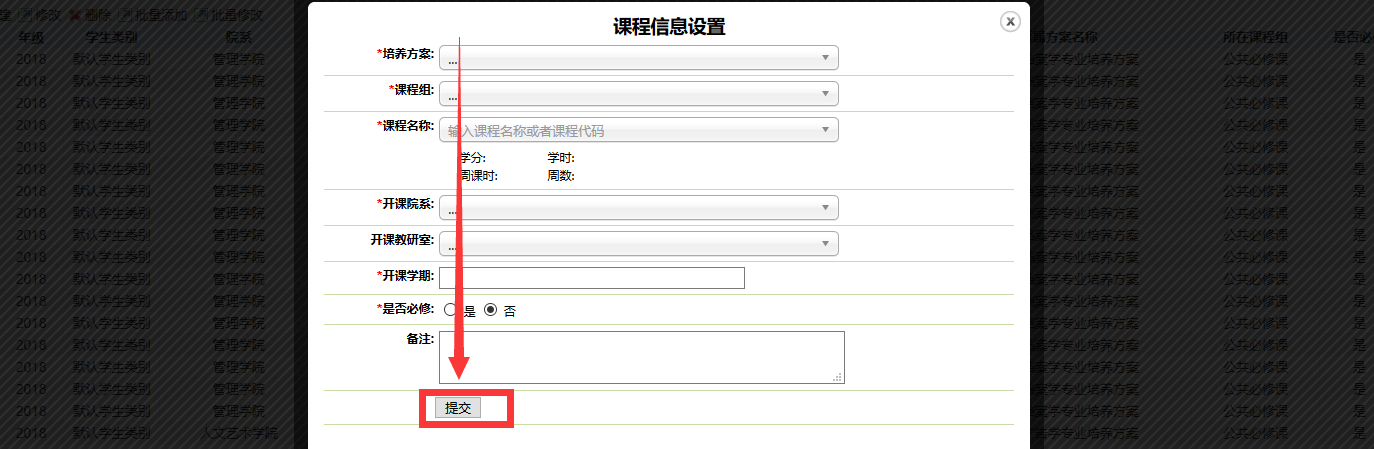 修改方案课程选择课程，点击“修改”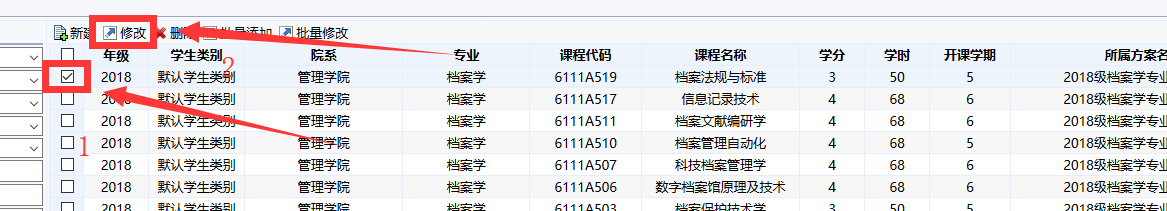 修改完成后，点击“提交”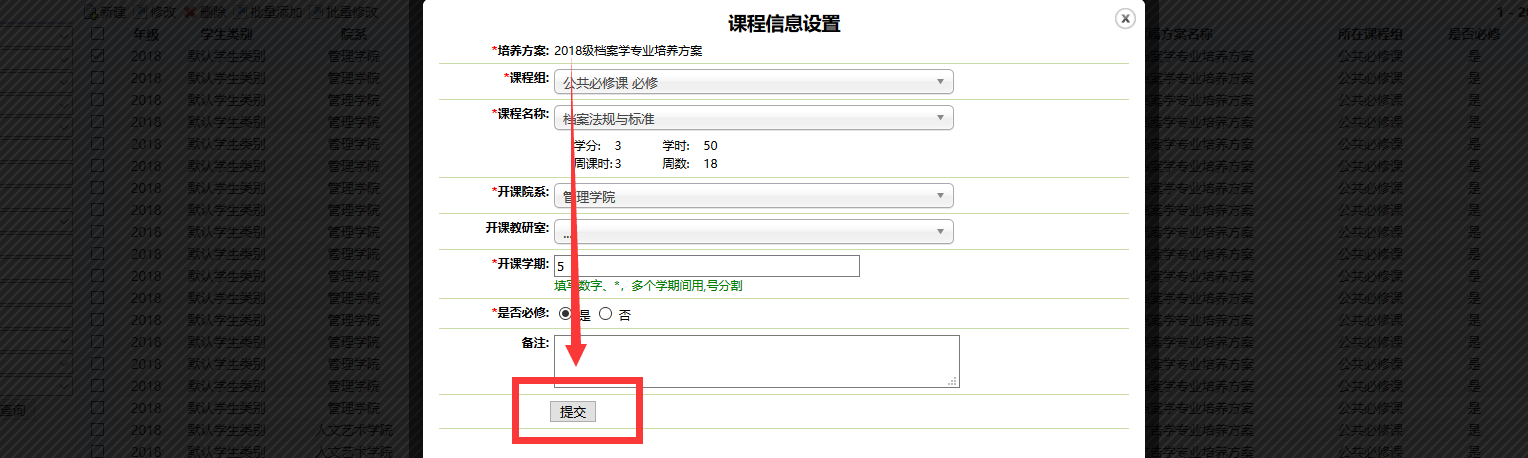 删除方案课程，选择课程，点击“删除”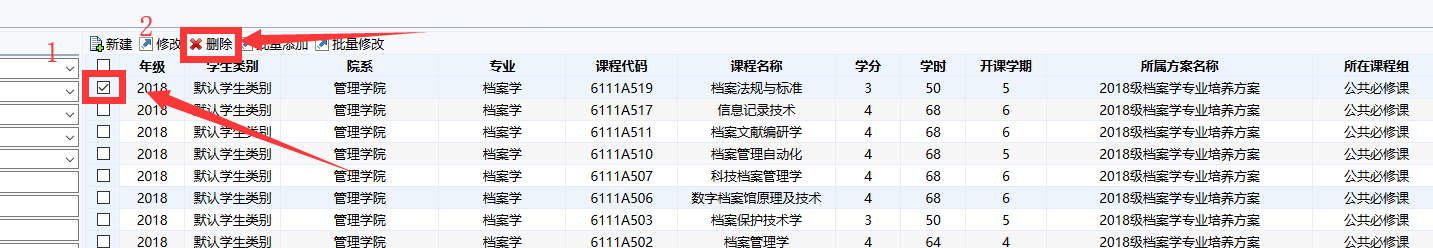 把一个课程批量添加到多个通过的培养方案中点击“批量添加”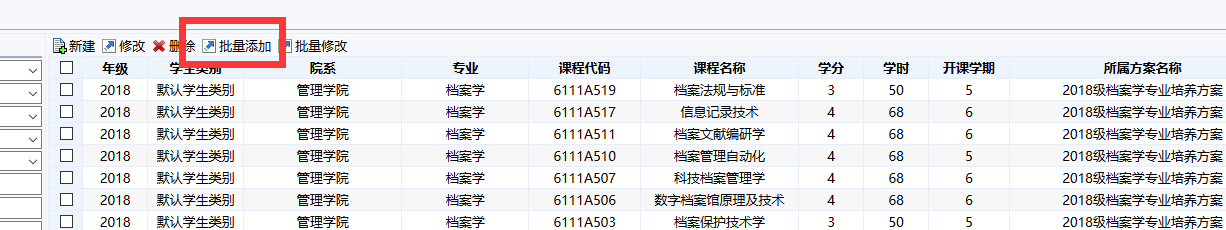 填写好信息后，选择培养方案，点击提交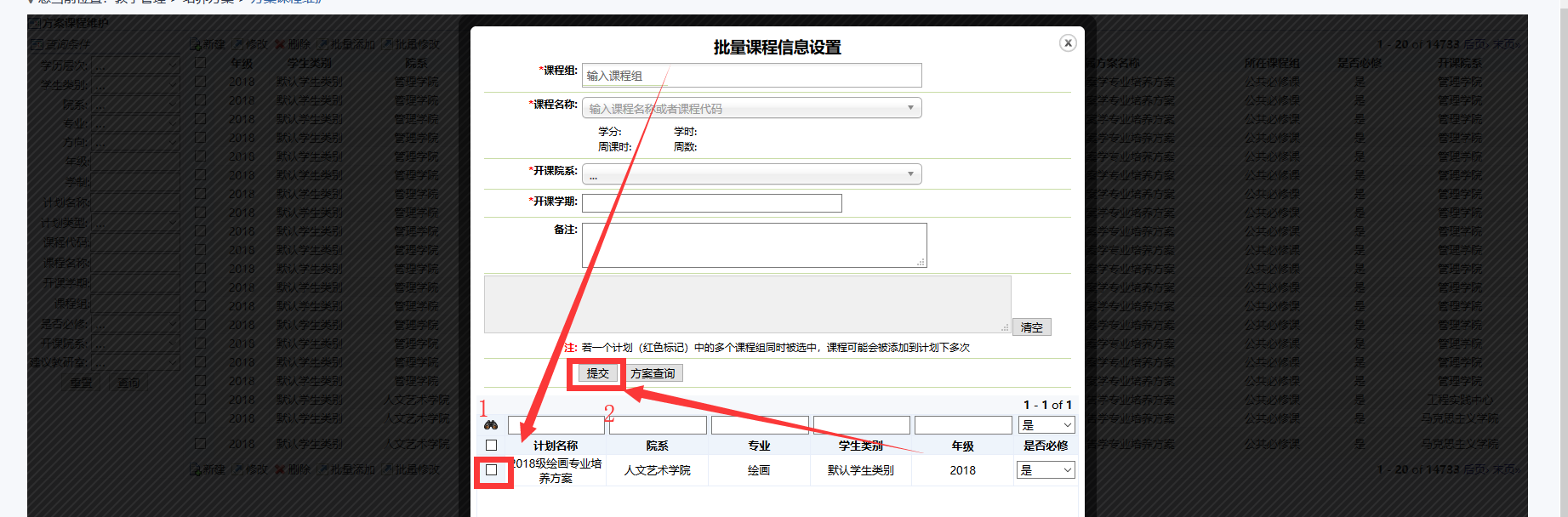 批量修改方案课程选择要修改的课程，点击“批量修改”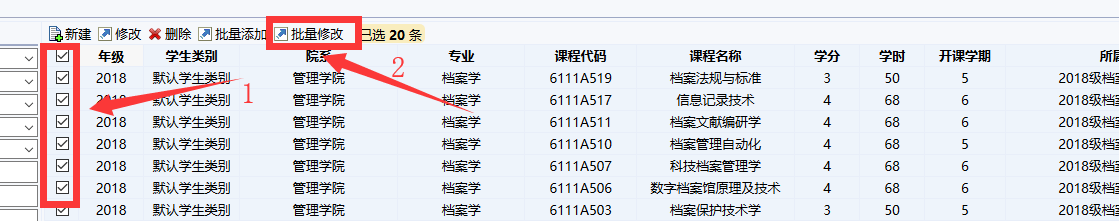 填写完成后点击“提交”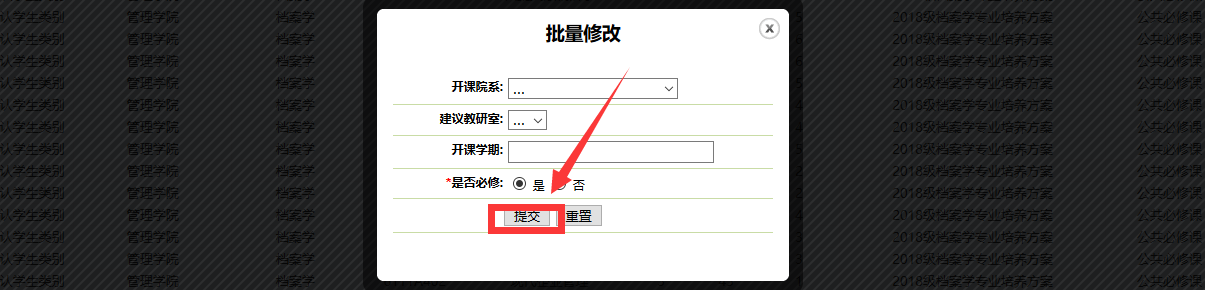 